ҠАРАР                                                                              РЕШЕНИЕО внесении изменений в Положение о порядке признания граждан сельского поселения Миякибашевский сельсовет муниципального района Миякинский район Республики Башкортостан малоимущими в целях постановки на учет в качестве нуждающихся в жилых помещенияхВ соответствии Законом Республики Башкортостан от 01.12.2010 №334-зСовет сельского поселения Миякибашевский сельсовет  муниципального района Миякинский район Республики Башкортостан  решил:1. Внести в Положение о порядке признания граждан сельского поселения Миякибашевский сельсовет муниципального района Миякинский район Республики Башкортостан малоимущими в целях постановки на учет в качестве нуждающихся в жилых помещениях от 24.06.2015 г. № 292 (далее Положение) следующие изменения:1) Внести в Раздел II  пункт 1.1. следующего содержания:«1.1. Гражданину-заявителю выдается расписка в получении заявления и прилагаемых к нему документов с указанием их перечня и даты их получения органом местного самоуправления.»2) Исключить из Раздела II пункт 4.3) Внести в раздел VII дополнительно пункт 4 следующего содержания:«4. В случае введения новых налогов или отмены ранее установленных, расширения перечня имущества, подлежащего налогообложению в соответствии с законодательством о налогах и сборах, орган местного самоуправления, осуществляющий оценку доходов в целях признания граждан малоимущими и предоставления им жилых помещений муниципального жилищного фонда по договорам социального найма, сообщает гражданам, отнесенным ранее к категории малоимущих, о необходимости представления сведений о стоимости такого имущества для повторного определения общей стоимости имущества, подлежащего налогообложению и находящегося в собственности гражданина-заявителя и членов его семьи.»4) Изложить часть 1 пункта 2 раздела I в следующей редакции.«Малоимущие граждане – граждане, признанные таковыми органом местного самоуправления в порядке, установленном законом Республики Башкортостан»5) Раздел IV изложить в следующей редакции:«Установить порядок признания гражданина-заявителя малоимущим, расчет размера дохода, приходящегося на каждого члена семьи (одиноко проживающего гражданина), в целях признания гражданина малоимущим, особенности учета доходов отдельных категорий граждан, перечень  имущества гражданина-заявителя, учитываемое при оценке стоимости имущества в целях признания его малоимущим, порядок определения стоимости имущества гражданина-заявителя в целях признания его малоимущим в соответствии со статьями 5,7,8 Закона Республики Башкортостан от 02.12.2005 №250-з «О регулировании жилищных отношений в Республике Башкортостан»»6) Исключить  из Положения Разделы V, VI, VII, VIII.2. Обнародовать настоящее решение путем размещения на информационном стенде в здании администрации сельского поселения Миякибашевский сельсовет по адресу: Республика Башкортостан, Миякинский район, с. Анясево, ул. Центральная, д.5 и разместить на официальном сайте в сети интернет по адресу: http://sp-miyakibash.ru/ 3. Контроль за исполнением данного решения возложить на постоянную комиссию Совета сельского поселения Миякибашевский сельсовет по бюджету, налогам и вопросам муниципальной собственности.Глава сельского поселения							Р.А.Аминевс. Анясево18.03.2016№ 38БАШКОРТОСТАН  РЕСПУБЛИКАҺЫМИӘКӘ РАЙОНЫМУНИЦИПАЛЬ РАЙОНЫНЫҢМИӘКӘБАШ АУЫЛ СОВЕТЫАУЫЛ БИЛӘМӘҺЕ СОВЕТЫ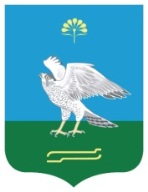 СОВЕТСЕЛЬСКОГО ПОСЕЛЕНИЯ МИЯКИБАШЕВСКИЙ СЕЛЬСОВЕТ  МУНИЦИПАЛЬНОГО РАЙОНАМИЯКИНСКИЙ РАЙОН РЕСПУБЛИКИ БАШКОРТОСТАН